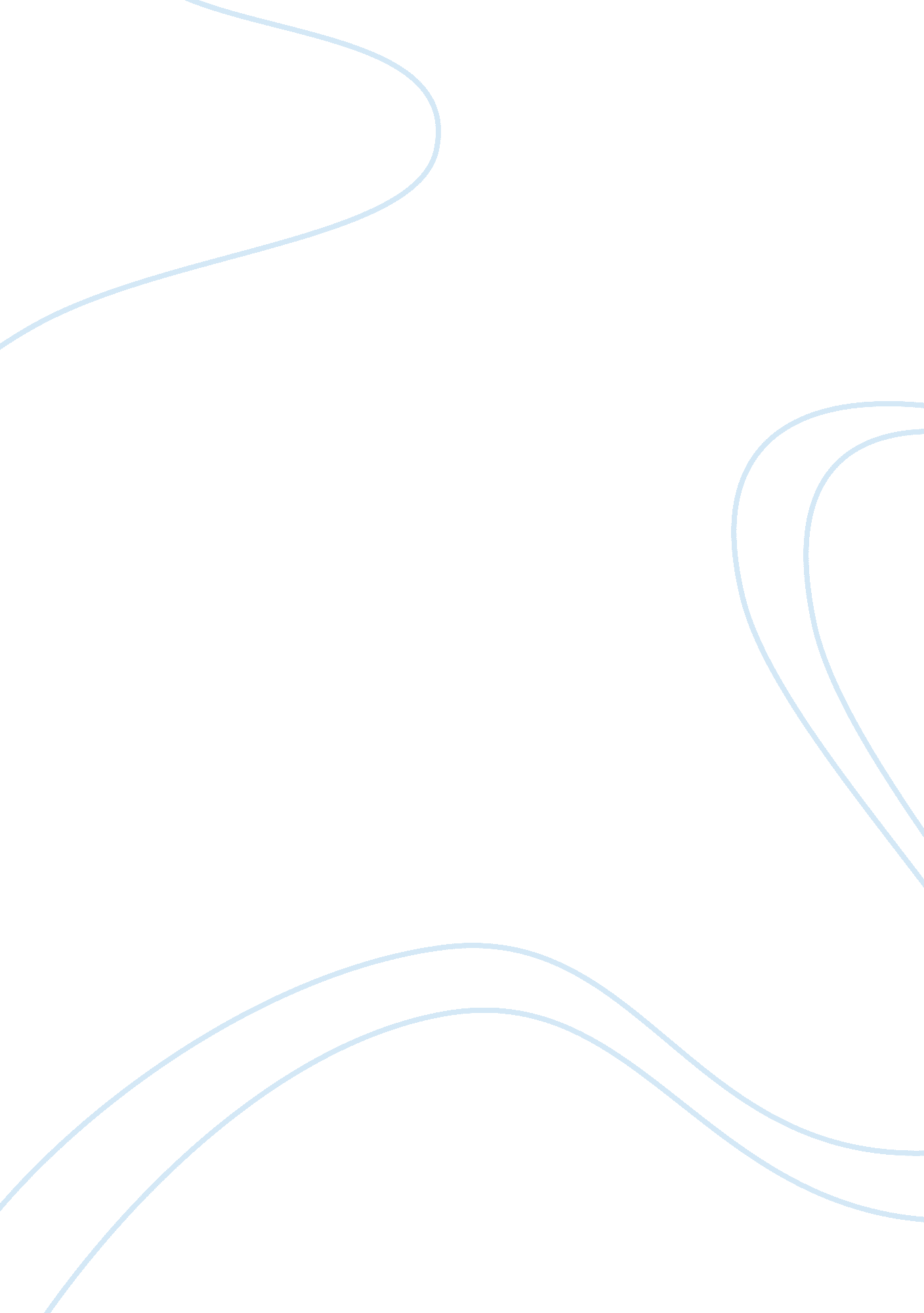 Article critiqueHealth & Medicine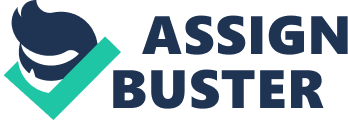 Running head: jehovah’s witnesses’ views on health care 21st June Question According to the article on Jehovah’s Witnesses’ Views on Health Care, the behavior theory that is used is of reasoned action since the theory considers behavior consequences before performing the particular behavior and this is the reason why Jehovah Witnesses considers the consequences of their deeds. The theory was selected so that the individuals who follow the doctrine will reason beyond the normal life lived in the earth (Donohue and Krasner, 1995). According to me it was not the best choice for the study design since incase of blood transfusion an individual will die since according to the theory of reasoned action one is not allowed to be given blood from another person. The model was measured as the best. 
Question 2: The target population is Jehovah witness followers; the key aspect noted why the group was selected to study how different denominations have different ideologies. 
Question 3: The key aspects noted on the article is that social disparities may have been a factor in the study since the community would not allow an individual who is sick and needs blood not to be given since this will cause problems in the community between the patients family and the entire community. 
Question 4: The study of Jehovah Witness can be used for future research on behavioral change within this population group to deriver to the society and culture more information that are not applicable and thus able to curb the ones may cause death to an individual. 
Question 5: According to the article the limitation of this study is that behavioral changes theories are not universally accepted and thus they are criticized by the community. Transtheoretical theory may be affected since it emphasizes change model for it to be applicable since the community is on there toes. 
References 
Donohue, W. T., & Krasner, L. (1995). Theories of behavior therapy: exploring behavior change. Washington, D. C.: American Psychological Association. 